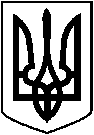  ЛЕТИЧІВСЬКА СЕЛИЩНА РАДА ХМЕЛЬНИЦЬКОГО РАЙОНУ ХМЕЛЬНИЦЬКОЇ ОБЛАСТІВИКОНАВЧИЙ КОМІТЕТ  Р І Ш Е Н Н Я16.03.2023 р.                                  Летичів                                           № ____  Про надання  дозволу на укладання договору про поділ спадщини     Керуючись Законом України «Про місцеве самоврядування в Україні», статтею 1278 Цивільного кодексу України,  частинами 2 та 4 статті  177 Сімейного кодексу України, статтями 17,18 Закону України «Про охорону дитинства», пунктом 67 Порядку провадження органами опіки та піклування діяльності, пов'язаної із захистом прав дитини, затвердженого постановою Кабінету Міністрів України від 24 вересня 2008 року №866, та подання служби у справах дітей Летичівської селищної ради від 15.03.2023 року № 52, виконавчий комітетВ И Р І Ш И В :1. Надати **********, жительці смт Летичів, вулиця ***********, ************** та **************, жителькам смт Летичів, вулиця *************** дозвіл на укладання договору про поділ спадщини, що залишилось після смерті ********** (свідоцтво про смерть серія ************ видане  Летичівським відділом ДРАЦС у Хмельницькому районі Хмельницької області Центрально-Західного міжрегіонального управління Міністерства Юстиції (м.Хмельницький) між спадкоємцями: ************, ************, малолітніми ***********, ********* року народження та ************, ********* року народження, за яким у власність ************* переходить автомобіль ********** реєстраційний номер ***********, номер шасі (кузова, рами) ************ (свідоцтво про реєстрацію транспортного засобу ********); у власність малолітнього ************  переходить земельна ділянка, кадастровий номер *************, площею ****** га (витяг з ДРРП на нерухоме майно від ******* року № ********); у власність малолітнього *************** та *************** переходить земельна ділянка, кадастровий номер **************  площею ******* га (витяг з ДРРП на нерухоме майно від ******* року № ********) в рівних частинах.2. Контроль за виконанням даного рішення покласти на  керуючу справами виконкому  Антоніну  САВРАНСЬКУ.                 Селищний голова                                                  Ігор ТИСЯЧНИЙ